Lesson 2 – Enzymes1. Property of inorganic catalysts and enzymes.Fill in the table2. Enzyme structure.Name the numbered structures of the enzyme.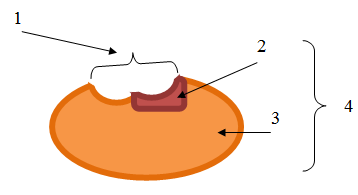 What is an active site of enzyme? What is a structure of active site?What is a cofactor? What are the types of cofactor? What are some examples of these types?What is the difference between a prosthetic group and a coenzyme? 3. Mechanism of the enzymatic reaction.Describe what happens at each stage of an enzymatic reaction.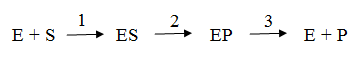 4. Optimum conditions for enzyme activity.Explain the graphs. Why does the enzyme activity change?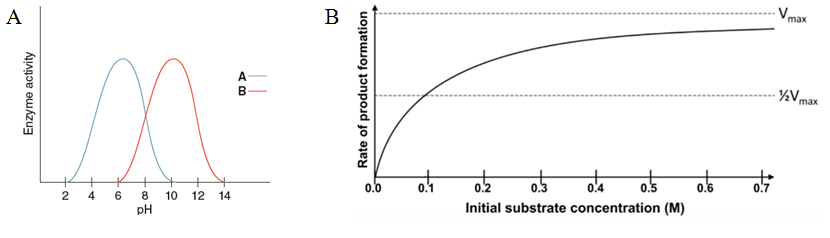 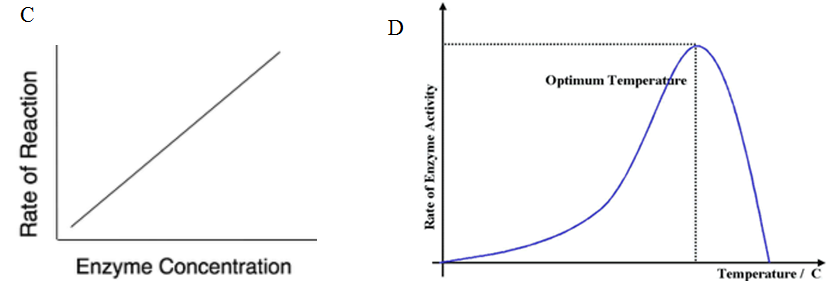 5. Enzyme classification.What are the 6 classes of enzymes? What is the basis of classification of enzymes?Name the classes of enzymes that catalyze the following reactions: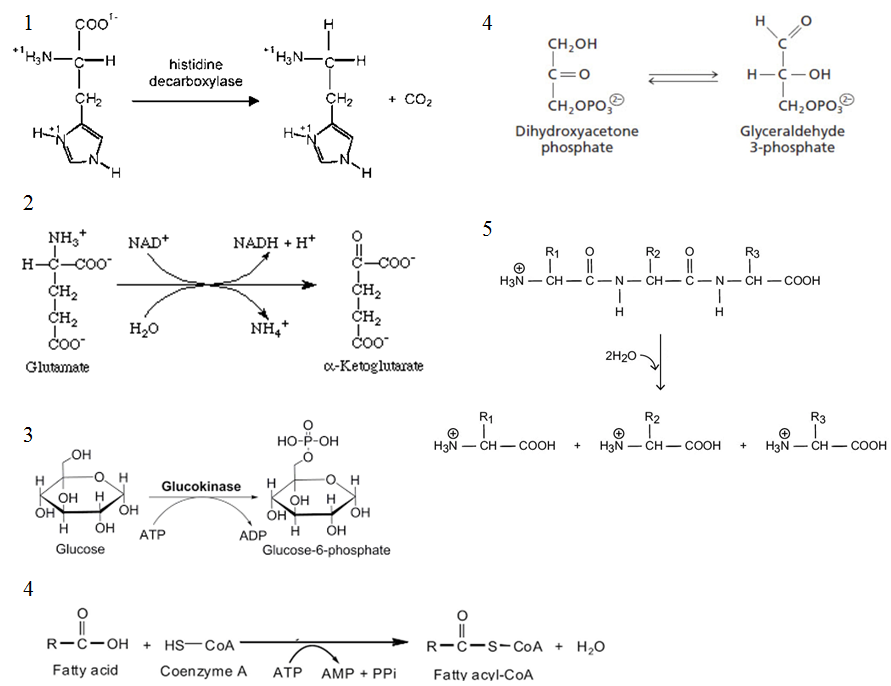 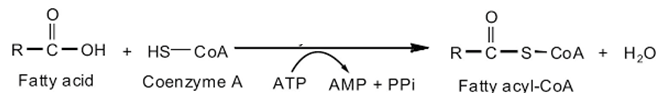 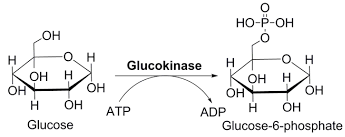 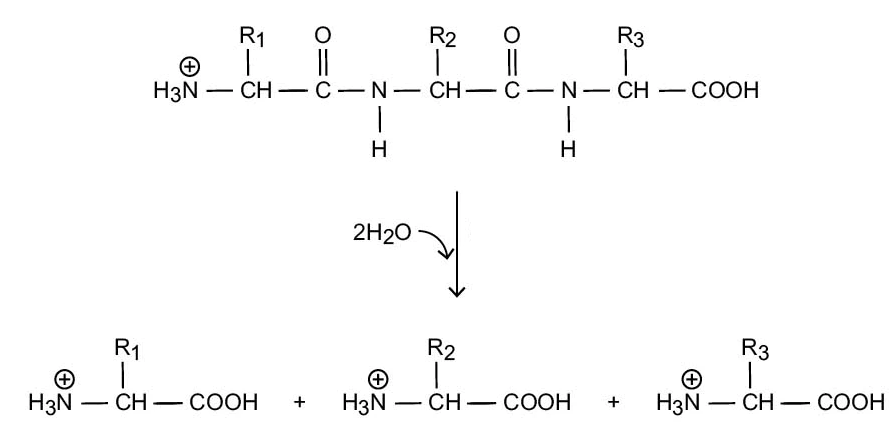 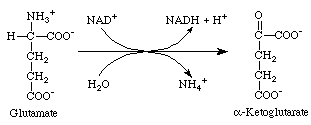 PropertyInorganic catalystsEnzymesChemical natureMolecular weightHow they effect on activation energyHow they effect on the equilibrium of a reversible reactionWill they change during the reaction?Efficiency / reaction rateSpecificityOptimum conditions (pH, temperature, pressure)Are they regulated?